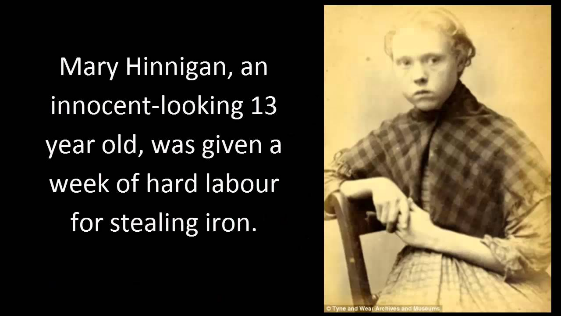 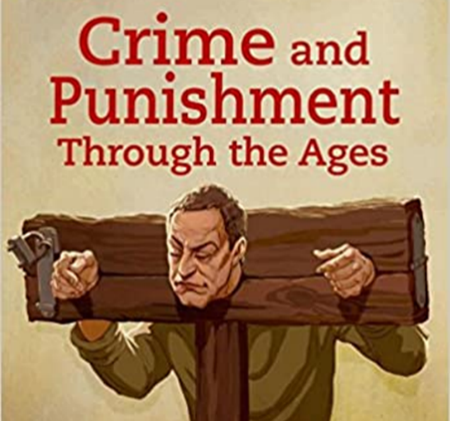 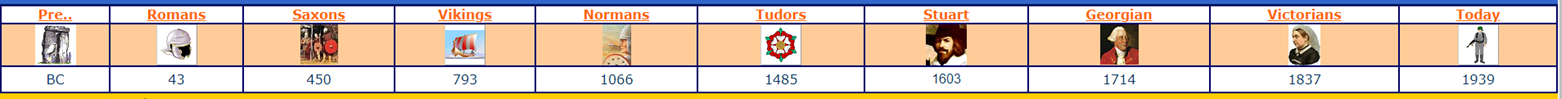 Alderley Edge Community Primary SchoolAlderley Edge Community Primary SchoolAlderley Edge Community Primary SchoolTOPIC: Should The Punishment Fit The Crime? Strand: Changes over time Year 6Vocabulary Vocabulary accusedThe person blamed or charged with a crime arrestto seize and hold or imprison for breaking the lawarsonthe crime of burning buildings on purposebrankA head cage worn by women accused of gossipingcapital punishmentpunishment, of a crime such as murder, by deathdefendantone who is accused or sued in a court of lawfelona person who has committed a serious crimeHeresyThe crime or act of speaking out against religious teachingsJudgea person trained to hear and decide cases brought before a court of lawJurya group of people called to a court of law who listen to the facts of a case and decide its outcomejusticethe upholding of what is fair, just, and rightlawyerone whose job is to help people with legal matters and represent them in courtperpetratorThe person who carries out a crimepickpocketa person who steals from pockets or purses in crowded or public placespillorya wooden structure that had holes for holding a person's head and handsprosecuteto begin or carry on a court action against in order to enforce the lawprisona building for holding and punishing people who have broken the lawrehabilitateTo support the criminate so they do not commit the offence againretributionRepayment for one's actions, esp. punishment for evil.tithingAnglo-Saxon system - a group 10 men responsible for each other’s behaviour. If one broke the law the others had to report him or pay a finetheftTo take something that does not belong to youtreasonthe betrayal of one's country or to go against the monarchTrialthe act of hearing a case in court to decide whether or not a person has broken a particular lawvandalismdestruction or damage of property that is done on purposeVictim To person or people who suffer as a result of the crimeWhat will I know by the end of the topic? Different types of crimes and how they were punished in different periods of history including RomansVikings and Anglo-SaxonTudorsVictorians 21st  centuryKnow how crimes were detected and criminals were tried in different periods in historyKnow the most common types of crimes and identify commonalities and differences and reasons for thisDefine terms such as judge, jury, pillory, lawyer, heresy, treason, justice, brank, stake, pyre, tithingWhat I already knowWhat should I already know? The chronology of British history. That changes happen over time as a result of different beliefs, systems and social changes from the different invaders and settlers in British historyAspects of life in Roman, Viking, Anglo-Saxon and Victorian time periods including daily life, democracy, communication Know how technology has changed over time. Historical enquiry skills I will developTo describe the broad trends in crime and punishment from roman times to the 21st centurySuggest ways that crimes and punishments have change over tineTo find similarities and differences in the types of crimes committed and how they were punished in the different periods of history To debate the notion of justice and if the punishment should fit the crime. To explain their beliefs and justify onion with evidence.People 	People 	King Henry llThe seeds of the modern justice system were sown by Henry II (1154-1189), who established a jury of 12 local knights to settle disputes over the ownership of landSir Robert PeelRobert Peel was twice British Prime Minister and  responsible for setting up the first police force in London in the 1800s